LeesbingoLeesbingoMet twee verschillende sokken aanIn mijn kamerMetmijn muts opIn de autoIn het grasIn de woonkamerNa een knuffelVoor ik ga slapenNa het avondetenIn een hoekIn mijn pyjamaOp een kussen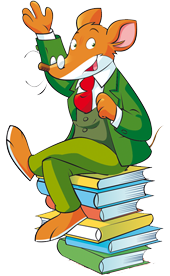 Op maandagTerwijl ik iets geks aan hadVoor het ontbijtIn de zetelOp de trap of een trapjeIn de keukenZittend op de vloerOp de schoot van …Op een donderdagOnder de tafel In de  badkamerIn mijn bedMet twee verschillende sokken aanIn mijn kamerMetmijn muts opIn de autoIn het grasIn de woonkamerNa een knuffelVoor ik ga slapenNa het avondetenIn een hoekIn mijn pyjamaOp een kussenOp maandagTerwijl ik iets geks aan hadVoor het ontbijtIn de zetelOp de trap of een trapjeIn de keukenZittend op de vloerOp de schoot van …Op een donderdagOnder de tafel In de  badkamerIn mijn bed